高中信息技术会考知识点汇总【第一部分 信息技术基础】第一单元 信息及其特征信息的特征包括 1、载体依附性 2、可加工处理性 3、存储性 4、共享性 5、时效性 6、真伪性信息技术的发展和应用（古代、近代、现代）现代信息技术主要包括微电子技术、计算机技术、传感技术、通信技术信息获取（1）来源与获取方法（2）网上信息的浏览与获取， 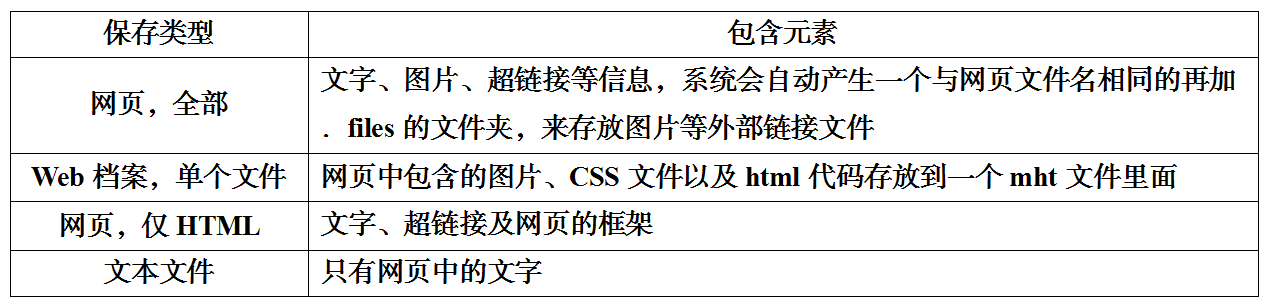 网上资源检索 常用的检索方法：搜索引擎、主题目录、元搜索引擎。 搜索引擎一般包括两大核心技术：自动网页搜索技术、全文检索技术。信息评价方法：个人推荐、统计评价、专家或核心刊物评价信息安全：病毒、黑客与知识产权第二单元 信息的加工计算机基本功能：计算。信息加工处理本质上都是通过计算完成的。计算机基本特征：a、运算速度快 b、准确性高 c、存储容量大1.字处理（1）文本的输入与基本编辑查找和替换功能不仅可以替换文字内容，而且还可以替换字体格式。    利用自动更正功能可以自动纠错，还可以利用自动更正功能进行快速词组输入。Word拼写和语法检查：在输入单词或词组的同时自动进行拼写检查，用红色波形下划线表示可能出现的拼写问题,用绿色波形下划线表示可能出现的语法问题。（2）文档的批注与修订批注功能可以对选中的字、词或段落发表看法和建议。 修订功能可以明确显示出文档修改前后的差异。（3）文字环绕图片的版式有：嵌入型、四周型、紧密型、浮于文字上方、浮于文字下方。（4）人工智能：计算机自动判断或识别技术。包括语音识别、手写文字识别、光学字符识别（OCR）和机器翻译、地图导航、智能机器人等。汉字识别技术分为印刷体汉字识别和手写体汉字识别技术。手写体又分联机（可识别笔画）和脱机（扫描识别，成功率低）。OCR软件使用步骤:扫描——倾斜校正——版面分析——识别校对——保存（文本）     删除区域：把已划分区域选框去除     清除区域：把已划分区域选框去除，并且清除图像文件中的图像2.一个Excel工作簿由多个工作表组成，工作表又由单元格组成。Excel 工作簿97-2003版本的保存格式为.xls，2007以后的版本保存格式为.xlsx。单元格的表示：单元格区域G2:I4表示G列至I列和第2行到第4行所围成的单元格区域；单元格区域“G2:G4,I2:I4”表示“G2:G4”和“I2:I4”两个单元格区域。清除与删除：清除内容：保留单元格位置和格式，将内容清除删除单元格：删除单元格内容和格式，然后用其他单元格补充位置。自动填充数据：自动填充可以填充有序数据（数字、日期时间）和公式（公式中的单元格会根据拖动位移量进行相应变化）。选择性粘贴：选中单元格进行复制，可以选择粘帖为全部、数值、公式、格式等。相对和绝对引用：相对引用：一般情况下，含有引用单元格的公式在复制到其他单元格时，引用的单元格名称会变化，两者相对位置不变。绝对引用：要想使引用的单元格不变，就需要对这个单元格进行绝对引用，格式为“$列号$行号”，列标和行标要分别添加“$”，若列标前不加此符号，则列标会发生改变。自定义公式：选中存放计算结果的单元格，在编辑栏中输入数学表达式，数学表达式以“=”号开头，由运算符、函数、数值、和单元格名称等组成。常用函数：求和SUM（）、求平均AVERAGE（）、计数COUNT（）、最大值MAX（）、最小值MIN（），以上五个函数为最常用。数据计算过程的常见错误：【数据排序】对数据进行排序时，选择数据的方法：第一种选中需要排序的所有数据及其标题，第二种选择一个单元格——扩展选定区域。注：第二种方法会选择与选中单元格连接的全部单元格，可能会使数据范围太大。“数据包含标题”选项，当第一行为标题时勾选，勾选后此行不参与排序，置顶。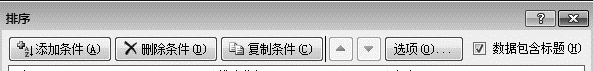 若无标题行，排序只能按列标选项可选择按字母或按笔画排序【数据筛选】单击需要筛选的数据列中数据标题中的图标，会显示一个筛选器选择列表此处列出所有从筛选数据列中找到的不重复值。在此可以筛选出所有等于被勾选的值的数据记录。10个最大的值”可以筛选出最大（或最小）的前N项（或百分之N）的数据。 “③如果要筛选的数据需要通过多个关键字进行筛选，可以先对其中一个数据列进行筛选，再进行另一个数据列的筛选。【图表】操作步骤：① 选择制作图表的数据区域。②单击要使用的图表类型，然后选取图表子类型。③ 使用“图表工具”添加图表标题和数据标签等图表元素，以及更改图表的设计、布局或格式。设计：可以更改图表类型、数据区域、图表位置（将图表移动到其它表或新工作表）等。布局：可以设置标题、坐标轴标题、图例、数据标签等。图表的保存：图表可以放入到Word或图片编辑软件（画图、Photoshop、Acdsee等）中，再保存就可以将图表保存成图片。3．算法及vb语言基础（1）算法的基本概念 ▲所谓算法就是对解题方法精确而完整的描述，即解决问题的方法与步骤。▲算法的五大特征①有穷性：即执行步骤是有限的。         ②确定性：算法中的每个步骤必须有确切的含义。③可行性：即算法中的每一个步骤是可行的，并且能在有限的时间内完成。④有0个或多个输入：即输入可以没有。   ⑤有一个或多个输出：即必须有输出。（2）算法的表示方法算法的表示方法主要有：自然语言、流程图、计算机语言。常用的计算机语言有：BASIC、Pascal、C、C++、Visual BASIC、Java等。流程图的符号 （3）算法的三种基本结构(模式)算法的执行流程是指算法中各个处理步骤的执行次序和模式。通常算法中含有如下三种基本模式：顺序模式、选择模式、循环模式。（4）类（不同的对象类型）、对象（窗体，按钮，文本框，列表框，标签框，定时器等）、属性（caption，text等）、方法（clear，additem等）、事件（click，load，change等）和事件处理的概念（5）VB基本数据类型、常量、变量与数组（6）符号常量的定义：Const常量名＝常量  （7）变量名由字母、数字和下划线等字符组成，但必须以字母开头，变量名中不区分大小写字母。温馨提示：常用的VB命令及常用函数名也不可作为变量名，如IF、Int等。（8）数组变量 例Dim d(1 To 100)As Integer 即定义了d（1）到d（100）的100个整型变量如Dim d(100) As Integer 定义了一个由101个元素的一维数组，从d（0）到d（100）（9）VB中的常用标准函数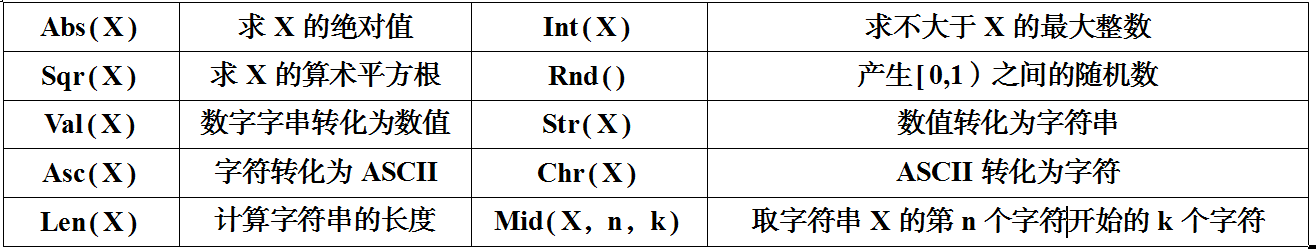 （10）基本运算和表达式     VB的基本运算包括算术运算、关系运算和逻辑运算三大类。特别注意的运算符有*（乘）、\(整除)、mod（取余数）、<>（不等于），注意各运算符之间的优先级（11）常用VB语句赋值语句 变量名 ＝ 表达式   或　对象名. 属性名 ＝ 表达式选择语句 行If语句（不需要endif）  块If语句（if的个数与endif相对应）循环语句 For语句：通过次数控制循环的计算过程     Do语句：通过条件控制循环的计算过程4.信息的管理（主要软件access，文件类型accdb或则mdb）(1).数据库系统包括数据库、数据库管理系统、数据库管理员、软硬件平台及用户。常见的数据库管理系统有Access、FoxPro、SQL Server、Oracle等。Access 97-2003版本的数据库保存格式为.mdb，2007-2010以后的版本保存格式为.accdb。(2).数据表中一行称为一条记录，一列为一个字段，数据表视图不能修改数据类型，设计视图不能编辑记录(3).Access提供的主要字段数据类型有：文本、数字（包括所有类型数）、日期/时间、货币、自动编号、是/否等，“自动编号”是自动生成，不能手工输入，中间可以断，还可以是随机整数；输入数据时与字段类型不符不能输入建立数据表的方法方法一、通过表设计器，设置好相关字段，然后添加数据方法二、直接在表中添加字段并设置数据类型，然后添加数据方法三、从外部导入数据生成新表（3）主键：一个数据表最多只能设置一个字段为主键，也可不设，设置为主键后任意两条记录的主键字段不能相同（4）其他注意点：自动编号是自动生成，不能修改，也不一定是连续或递增；看截图要会看字段数，能判断总记录数和当前记录位置；文本类型靠左，数据类靠右，是/否类型显示为选框；日期类型可以是2003年8月1日或者2003/9/5、2003-6-7、2003.5.4等格式。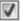 4.信息的表达和交流（1）电子邮件借助于简单邮件传输协议（SMTP），实现把邮件从发件人那里送到收件人的邮箱中；借助于电子邮局协议（POP3），可以将电子信箱中的电子邮件读到本地计算机上。（2）网页之间遵循超文本传输协议（HTTP），主页文件名一般命名为Index.htm或Default.htm，网页的扩展名为.htm或.html，网页文件本身是一种文本文件（3）除FrontPage、Dreamweaver等专业制作网页的软件外，记事本、Word、Excel、PowerPoint也可以简单编辑网页。【第二部分 多媒体技术应用】第一单元  PS知识点和操作过程矢量图（Flash）和像素图（ps）的区别，直观上的区别缩放之后是否会模糊图像大小（修改一整副图像大小），位深度（每个像素需要的存储空间），分辨率（决定清晰度）  8（b）位=1（B）字节颜色模式 RGB、CMYK、LAB模式，RGB模式24位下，白色（255,255,255），黑色（0,0,0）图层考点1、图层内容不可见的原因有三种，被其他图层遮盖、图层不可见、图层不透明度为0%考点2、图层类型分两种，普通（图像）图层和文字图层（从缩略图区分）考点3、图层锁定分：部分锁定（白锁）：具体分为锁定透明像素，锁定图像像素和锁定位置完全锁定（黑锁）：上述三项都锁定，并且不能删除图层常用工具和命令 容差：数值越大，颜色差别越大，要考虑容差的操作：魔棒、魔术橡皮檫、油漆桶自由变换：局部对象改变大小用“自由变换”命令，整个图像分辨率调整用——图像大小，类似还有旋转和翻转等其他工具：羽化（直观表现为边缘虚化过渡）、吸管（吸取目标区域颜色值）、裁剪（直接删除未选中区域）、渐变工具、选框工具、套索工具等。图层样式（fx） 考点1、普通图层和文本图层都能直接应用图层样式，图层样式可在各图层之间复制，能直接清除。考点2、判断是否应用了图层效果常用滤镜 考点1、文字图层设置滤镜必须栅格化，文本图层转变为普通图层考点2、认识镜头光晕、风格化、风等一些常用滤镜图片格式 1、psd（ps源文件，保留图层信息）2、bmp（位图）和jpg（压缩格式）的大小比较3、PNG、GIF、tif三种格式可以有透明的背景色第二单元  Flash知识点和操作过程Flash文档属性  舞台大小  帧频修改（考点改变播放速度，时间长度，背景色（RGB））时间轴、帧、图层、库的概念及基本操作关键帧、空白关键帧、普通帧和过渡帧：关键帧（时间轴为黑点）中的内容可以进行编辑，空白关键帧（白点）是暂时没有内容的关键帧。普通帧是没有补间的非关键帧，显示左侧最近的关键帧内容过渡帧是有补间的非关键帧，由补间首尾的关键帧和补间属性共同决定显示内容。元件的编辑及应用元件分为三类（记住图标），元件可互相嵌套，另外在库中还有位图和声音影片剪辑（独立于主时间轴的动画）按钮（弹起”、“经过”、“按下”和“点击”）  点击帧不显示，定义按钮的触发位置图形（一般为一帧，静态图）实例属性的设置一个元件可以产生多个实例，并设置不同的实例属性。实例属性的设置包括：大小（高和宽）、位置（X和Y）、颜色（Alpha属性）等逐帧动画、补间动画的实现逐帧动画：逐帧动画只有普通帧和关键帧，不能设置补间动画补间：首尾关键帧中为同一元件的实例（选中可见一个外框和一处小圆圈），在一个关键帧中只能有一个实例，此时可以设置动画补间。补间可设置旋转，对象属性可设置颜色alpha值。形状补间：动画的首尾关键帧中属性都是形状（选中可见很多小黑点），此时可成功设置形状补间。若不是形状，则必须先进行分离（例如文本、元件实例），直至成为形状。6、动画文件的导出 Flash保存的源文件格式：fla。单击“控制”菜单下的“测试影片”，或者按下快捷键Ctrl+Enter，可以产生相应的SWF文件。Flash可导出视频（avi）、声音（WAV）、动画（SWF）、矢量图（EMF）、位图（JPG BMP）等在发布设置中还可发布exe、html、app、mov等格式7、声音应用时的同步属性，数据流（与动画同步，动画停则音乐停），事件（音乐独立播放，动画结束还播放，可能会听见多重声音），开始（音乐独立播放，但重复播放动画时前一次的声音没结束不会出现第二个声音），停止（相当于静音）8、各种多媒体素材如图片、声音、视频等也是构成Flash动画的基本元素，可以在需要时导入。同进将导入的媒体素材应用于场景中时，也要会对其相应属性进行设置。如图片的大小、声道设置、同步效果等9、	修改场景名称、调整场景顺序、更改名称等要打开场景面板操作，切换场景可直接用场景切换按钮10、锁定与隐藏   图层锁定后，在舞台上暂时无法修改，隐藏后舞台上看不见（更加不能修改）。 但两个操作在测试影片和导出动画时都不影响最终效果，在时间轴上也可以进行插入、删除帧等操作。11、Flash动画播放时一般将按照它们的先后顺序来播放，当然还可以利用指令交互实现不同场景之间的跳转播放，常用的Flash简单交互控制命令及功能说明如下注意：1、时间轴和按钮的区别  时间轴可直接使用动作脚本，按钮必须写在on(release){动作脚本}内第三单元  音视频及其他知识点GoldWave使用  考点1、设标（确定时间节点）2、删除和剪裁的区别3、设置静音、淡入、淡出、音量调整、合成等操作（静音或者只删除一个声道存储容量不变）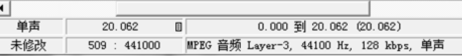 （能看懂上图的信息，如：单声，mp3，采样频率，量化位数，速率（kbps），总时长，选中时长）已知速率的音频容量计算直接用速率（kbps）*时间/8，（算出实际容量），用公式计算的是未经压缩的容量。2、未经压缩时，多媒体（图像、音频、视频）存储容量的计算图像：宽像素*高像素*位深度/8 （单位默认为字节）音频：时间（秒）*采样频率*量化位数*声道数/8  （单位默认为字节）视频：时间（秒）*帧频*（每帧图像的大小）3、数据压缩，分为无损压缩和有损压缩数据冗余：视觉冗余（眼睛无法分辨太多信息）、空间冗余（静态图）、结构冗余（规则图案，如窗帘）、时间冗余（视频中前后帧大量信息重复）压缩的原因：数据存在冗余和允许部分失真无损压缩软件：winrar，好压360压缩，可完美复原，压缩比不高，压缩后传输加快有损压缩：常用的多媒体数据编码和压缩的国际标准有：JPEG标准（静态图像）、MPEG标准（动态影像）、P*64标准（可视电话和电视会议）。Mpeg-1(vcd)   Mpeg-2（dvd）   Mpeg-3（mp3）   Mpeg-4（MP4）    数据压缩比=压缩前存储量／压缩后存储量4、根据多媒体创作工具的创作方法和特点的不同，可将多媒体创作工具划分为4类：（1）以页为基础的创作工具（ToolBook、PowerPoint）；（2）以图标和流程图为基础的创作工具（Authorware、IconAuthor）；（3）以时间为基础的创作工具（Director、Flash）；（4）以程序语言为基础的创作工具（Visual Basic、Visual C++）。5、多媒体作品设计的一般步骤是：（1）、需求分析（包括应用需求和创作需求）   先做应用需求分析：社会需求、用户情况、作品效益   再做创作需求分析：确定作品的主题思想、结构类型、作品内容、设施需求。发布方式（2）、作品的规划与设计   系统结构设计：描述整个作品的组成部分、工作流程、主要界面。主要包括片头、主交互界面、片尾。   模块设计：模块划分，并对各模块进行具体设计。及编写的脚本确定作品的素材构成、主交互界面及各界面的版式，并选择合成作品的软件6、进制转换和内码查看（1）.  基本单位：字节，Byte简写“B”；最小单位：位，bit简写“b”。.       1B=8b         1KB=1024B    1MB=1024KB    1GB=1024MB1TB=1024GB    1PB=1024TB（2） n位能最多表示2n个数，能表示的最大十进制数是2n-1。（3）.进位制标识：二进制（B），十进制（D），十六进制（H）（4）. 十六进制转换为二进制时，每一位十六进制数对应4位二进制数，反之相同（5）.  二进制——十进制：按权展开。如（110101）2=1*25+1*24+1*22+1*20=53（6）.  十进制——二进制：除2取余法。如26=（ 11010 ）2 字符编码：1． 英文字符编码采用ASCII码，即美国国家信息交换标准码。该编码使用一个字节（byte）中的后7位二进制数，最左用“0填充”，可以表27=128种编码。  如（1）已知“A”的ASCII值为65，问“C”的ASCII值为多少？答：“C”的ASCII值为65+2=67。汉字编码1． 汉字在计算机内编码按照GB2312-1980标准，使用2字节。2.汉字输入码：将汉字输入计算机的编码称为输入码，常用的输入码有：音码 、形码 、音形码 例——观察内码：如用16进制显示了“PC个人电脑”这几个字的内码：50 43 B8F6 C8CB B5E7 C4D4，问“个”字内码是什么？答：内码用十六进制表示，每2位一组表示二进制8位或一个字节，每个字节0~7开头为ascii码，8~F开头为汉字（汉字要2组为一个字）。英文占1字节，中文占2字节，所以“PC个人电脑”占10字节。所以对应的“个”字内码是：B8F6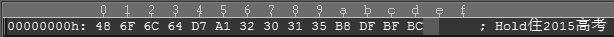 1．小红用UltraEdit软件观察“Hold住2015高考”这几个字，显示的十六进制内码如下图所示。则“2016高考”这几个字对应得内码用十六进制表示是（                ）【第三部分 考试知识点分布(浙江学考卷)】http超文本传输协议，浏览网页用ftp文件传输协议，网络传输各类文件的协议html超文本标记语言，编辑网页的计算机语言url统一资源定位器，俗称网址，由协议名、域名和路径和文件名三部分组成IP地址Ipv4（4段，每段数字在0~255之间），下一代ipv6，分6段www万维网，简称web，是网络基本服务（网站和网页）#######!该单元格列宽不够。#DIV/0!公式中引用了除数为0的数据#NAME?公式中使用了Excel不能识别的字符串#REF!公式中引用的单元格被删除后显示该错误#VALUE!公式中引用的单元格数据类型错误开始结束输入输出处理计算判断流程线连接框Integer整型Single单精度String字符串Date日期Long长整型Double双精度Boolean逻辑型For 循环变量 ＝ 初值　To　终值　Step　步长　　　　语句块Next 循环变量Do　While　条件表达式　　语句块LoopgotoAndPlay("场景名",帧);StopAllsounds ( )停止影片中播放的所有声音gotoAndStop("场景名",帧);fscommand("quit")fscommand("fullscreen",”true”)关闭放映文件播放器全屏stop()；getURL(url)；转向显示指定的URL地址play()；on(mouseEvent){statements;}mouseEvent主要有“press”、“release”2015年10月试卷2015年10月试卷2015年10月试卷2016年4月卷2016年4月卷2016年4月卷模块知识点考点客观题综合题考点客观题综合题信息 基础信息概念、特征检索、评价、安全评价、载体、表达方式2载体、加工、安全2wordword图片的插入word修订与批注excel公式计算自定义公式1公式+绝对引用1excel排序筛选筛选1排序1excel图表图表数据源1筛选1excel数据分析与应用数据与图表关系1公式出错符号1vb算法概念、特征vb算法表示、结构循环语句的应用2流程图2vb对象属性方法和事件属性2click事件1vb数据类型、函数、数组数组应用数组+循环vbvb程序的设计与调试34智能识别ocr识别2OCR识别2access资源管理概念、软件access字段和记录的编辑管理、记录和字段2记录、字段理解2access排序筛选表达方式与表达技术网页、邮件等url2邮箱协议2多媒体技术特征、应用多媒体设计分段、压缩字符编码和进制计算进制转换计算2图像声音视频数字化图像计算2空间计算2图像位图与矢量图数据冗余21图像图像、图层调整分图层的优点2图像滤镜样式等使用翻转+羽化2图层、样式、工具2多媒体制作工具会声会影2动画舞台属性 帧频大小颜色动画时间计算1动画关键帧与动画补间关键帧2元件、属性和动画23动画元件编辑alpha、按钮编辑2元件使用1动画脚本编写2218171817